ST KEVERNE PARISH COUNCILTENDERS FOR COASTPATH TRIMMING INVITEDTenders are invited for the trimming of the South West Coast path in the parish of St Keverne for the 2017 season.  Length of paths to be trimmed 13,121 metres total; 1st cut 678m, 2nd  cut 4685m,  3rd cut 6507m,  4th cut 1251m. Quotes per metre please.You must hold minimum £5m public liability insurance together with H&SE approved brush cutter and chainsaw certificates.Contract to be a 1 year probationary period extending to 3 years if agreeable to both sides.For further information and to apply please contact: Mrs G HattonClerkTrenoweth MillSt KeverneHelstonTR12 6QNTel 01326 280777.Tenders to be received by 5pm Thursday March 2nd 2017.Clerk to St Keverne Parish Council In addition, you may also be interested in tendering for the coast path continuing into St Anthony Parish. Length of paths to be trimmed 3901.02 metres total; 1st cut 0m, 2nd cut 1454.59m,  3rd cut 2179.57m,  4th cut 266.86m. Quotes per metre please.  Please also contact myself at the above address but for St Anthony Parish Meeting.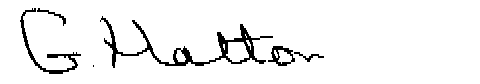 